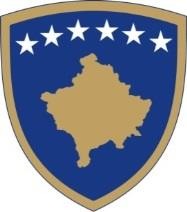 Republika e KosovësRepublika Kosova - Republic of KosovoQeveria - Vlada - GovernmentKomisioni për verifikimin e diplomave të lëshuara nga Universiteti i Mitrovicës së Veriut  dhe nga shkolla të mesme në Republikën e Kosovës me mësim të zhvilluar në gjuhën serbe Commission for the Verification of Degrees Issued by the University of Mitrovica/Mitrovicë North and by high schools in the Republic of Kosovo with teaching in SerbianKomisija za verifikaciju diploma Univerziteta u Severnoj Mitrovici i srednjih škola u Republici Kosovo sa nastavom na srpskom jezikuFORMULAR PËR APLIKIM PËR VERIFIKIMIN E DIPLOMËS SË LËSHUAR NGA UNIVERSITETI I MITROVICËS SË VERIUT/APPLICATION FORM FOR VERIFICATION OF DIPLOMA ISSUED BY THE UNIVERSITY OF NORTH MITROVICA/OBRAZAC PRIJAVE ZA VERIFIKACIJU DIPLOME UNIVERZITETA U SEVERNOJ MITROVICINe jemi të përkushtuar që të mbrojmë informacionet tuaja personale dhe të ruajmë privatësinë tuaj. Çdo e dhënë e mbledhur do të përdoret vetëm për qëllimin e deklaruar dhe do të trajtohet në përputhje me Ligjin nr. 06/L-082, si dhe aktet e tjera nënligjore të legjislacionit në Republikën e Kosovës.We are committed to protecting your personal information and your privacy. All data collected will be used only for its stated purpose and will be processed in accordance with Law No. 06/L-082 and other sub-legal acts of the Republic of KosovoMi smo posvećeni da zaštitimo vaše lične informacije i da čuvamo  vašu privatnost Svi prikupljeni podaci će se korititi samo u navedene svrhe i biće korišćeni u skladu sa Zakonom br. 06/L-082, kao i drugim podzakonskim aktima u Republici Kosovo.Unë, (emri, mbiemri) / I (first name, family name) / Ja, (ime, prezime):. . . . . . . . . . . . . . . . . . . . . . . . . . . . . . . . . . . . . . . . . . . . . . . . . .DEKLAROJ SE: DECLARE THAT: IZJAVLJUJEM DA:Të gjitha informacionet e dhëna janë të sakta /All the information provided is accurate / Da su svi navedeni podaci ispravni;Unë e kuptoj dhe pranoj që Komisioni për verifikimin e diplomave të lëshuara nga Universiteti i Mitrovicës së Veriut dhe nga shkollat e mesme të Republikës së Kosovës me mësim të zhvilluar në gjuhën serbe, do të shqyrtojë kërkesën time për lëshimin e certifikatës, për diplomën time dhe që këtë certifikatë mund ta përdori si zëvendësim të diplomës për të aplikuar në punësim, për aplikim për licencim dhe për dhënie të provimeve profesionale, në institucionet publike të sektorit publik si dhe për vazhdimin e studimeve në universitetet brenda Republikës së Kosovës./I understand and accept that the Commission for the Verification of Degrees Issued by the University of Mitrovica/Mitrovicë North and by Republic of Kosovo high schools with teaching in Serbian shall examine my request for the issuance of the certificate for my diploma, and that I can use this certificate as a diploma replacement allowing me to apply for employment and for licensing and taking professional examinations, in public sector institutions and for continuing my studies at universities within the Republic of Kosovo./ Razumem i prihvatam da će Komisija za verifikaciju diploma izdatih od strane Univerziteta u Severnoj Mitrovici i srednjih škola Republike Kosovo sa nastavom na srpskom jeziku razmotriti moj zahtev za izdavanje sertifikata za moju diplomu i da se ovaj certifikat može koristiti kao zamena za diplomu koji će mi omogućiti da konkurišem za zapošljavanje i konkurisanje za licenciranje i polaganje stručnog ispita, u javnim institucijama javnog sektora kao i za nastavak studija na univerzitetima u Republici KosovoVËREJTJE: NOTE: PRIMEDBA:Deklarata dhe prezEntimi i të dhënave si dhe dëshmive të rrejshme me qëllim të përfitimit të të drejtave, ndëshkohet sipas ligjeve në fuqi! False declaration and provision of false data and evidence for the purpose of obtaining rights is punishable in accordance ëith laës in force! Izjava i navođenje lažnih podataka ili dokaza radi uživanja pravnih koristi kažnjava se u skladu sa zakonodavstvom na snazi!Unë e kam lexuar, kuptuar dhe marr përgjegjësi për deklaratën e dhënë/ I have read, understood and hold myself liable for the declaration undersigned/ Pročitao sam i shvatio i snosim odgovornost za potpisanu izjavu.Nënshkrimi: Signature: Potpis:. . . . . . . . . . . . . . . . . . . . . . .Data: Date: Datum:. . . . /. . .Numri i rastit / (Plotësohet nga komisioni) / Case number (to be filled in by the Commission) /  /Broj predmeta / (popunjava Komisija)  	Numri i rastit / (Plotësohet nga komisioni) / Case number (to be filled in by the Commission) /  /Broj predmeta / (popunjava Komisija)  	Emri, mbiemri i aplikuesit/es               /  Applicant’s first and family name / Ime i  prezime kandidataData e aplikimit (dita,  muaji, viti) /Application date (date,  month, year) /Datum podnošenja zahteva (dan, mesec, godina)Adresa/KomunaAddress/Opstina/MunicipalityNumri i telefonitPhone number Broj telefona +383E-mail-i / E-mailEmri i Fakultetit Name of facultyNaziv fakultetaViti i regjistrimit të Fakultetit /Year of enrolment /Godina                                   upisa na studijeViti i përfundimit të                   Fakultetit /
Year of graduation /
Godina završetka studijaTitulli i fituar  / 
Degree                         obtained / 
Stečeno zvanjeDOKUMENTET E BASHKËNGJITURA: (Ju lutem shënoni me X ato që keni dhe bashkëngjitni në aplikacion)ATTACHED DOCUMENTS: (Please mark with an X to show the documents you possess and attach them to the application)PRILOŽENI DOKUMENTI: (Molimo Vas da označite dokumenta koja ste priložili sa zahtevom i da ista pričvrstite uzpodnet zahtev)DOKUMENTET E BASHKËNGJITURA: (Ju lutem shënoni me X ato që keni dhe bashkëngjitni në aplikacion)ATTACHED DOCUMENTS: (Please mark with an X to show the documents you possess and attach them to the application)PRILOŽENI DOKUMENTI: (Molimo Vas da označite dokumenta koja ste priložili sa zahtevom i da ista pričvrstite uzpodnet zahtev)Kopjen e letërnjoftimit valid (RKS)/ copy of valid ID card (RKS)/ Kopija važeće lične karte (RKS)   Kopjen e noterizuar  të diplomës origjinale (A4) /Certified copy of the original diploma (A4)/ Overena kopija
originala diplome (A4) – (Noterizimi RKS)Kopjen e noterizuar të transkriptit-certifikatës së notave/ Certified copy of transcript-Certificate of grade/ Overena Kopiju uverenja o položenim ispitima  – (Noterizimi RKS) Një kopje të çertifikatës së martesës në rast të ndryshimit të mbiemrit/ Kopija Izvod venčanih u slučaju   promene prezimena/ A copy of the marriage certificate in cases of a change of surname  Kopjen e letërnjoftimit valid (RKS)/ copy of valid ID card (RKS)/ Kopija važeće lične karte (RKS)   Kopjen e noterizuar  të diplomës origjinale (A4) /Certified copy of the original diploma (A4)/ Overena kopija
originala diplome (A4) – (Noterizimi RKS)Kopjen e noterizuar të transkriptit-certifikatës së notave/ Certified copy of transcript-Certificate of grade/ Overena Kopiju uverenja o položenim ispitima  – (Noterizimi RKS) Një kopje të çertifikatës së martesës në rast të ndryshimit të mbiemrit/ Kopija Izvod venčanih u slučaju   promene prezimena/ A copy of the marriage certificate in cases of a change of surname  Nëse e keni ndonjë dokument shtesë, e që e mbështetë deklaratën tuaj cekni dhe  bashkëngjitni:/If you possess any additional documents supporting your statement, please list their titles and  attach them to the application:/Ako imate dodatna dokumena koja podržavaju Vašu izjavu, molimo Vas da ih navedete i pričvrstite uz podnet zahtev:Nëse e keni ndonjë dokument shtesë, e që e mbështetë deklaratën tuaj cekni dhe  bashkëngjitni:/If you possess any additional documents supporting your statement, please list their titles and  attach them to the application:/Ako imate dodatna dokumena koja podržavaju Vašu izjavu, molimo Vas da ih navedete i pričvrstite uz podnet zahtev:Zgjidhni mënyrën e preferuar për kontakt të mëtutjeshëm/ Select the preferred manner for further contact/ Izaberite odgovarajući način za dalji kontaktZgjidhni mënyrën e preferuar për kontakt të mëtutjeshëm/ Select the preferred manner for further contact/ Izaberite odgovarajući način za dalji kontakt     Telefon/ telephone     Email       Përmes komunës së Ranilugut/ Through the municipality of Ranil(l)ug/ Preko opštine Ranilug      Përmes komunës së Graçanicës/ Through the municipality of Graçanica/ Gračanica/ Preko opštine Gračanica.           Përmes komunës së Mitrovicës së Veriut/ Through the municipality of North Mitrovicë/a/ Preko opštine Mitrovica     Telefon/ telephone     Email       Përmes komunës së Ranilugut/ Through the municipality of Ranil(l)ug/ Preko opštine Ranilug      Përmes komunës së Graçanicës/ Through the municipality of Graçanica/ Gračanica/ Preko opštine Gračanica.           Përmes komunës së Mitrovicës së Veriut/ Through the municipality of North Mitrovicë/a/ Preko opštine Mitrovica    Do ta marr vendimin personalisht (pas njoftimit nëpërmjet telefonit)/I will pick up the decision myself in person (after notification by phone)/Odluku Lično ću doći po odluku (nakon telefonskog obaveštenja)    Do ta autorizoj dikë të marrë vendiminI will authorise someone to collect the decision Ovlastiću nekoga da naplati odluku    Do ta marr vendimin personalisht (pas njoftimit nëpërmjet telefonit)/I will pick up the decision myself in person (after notification by phone)/Odluku Lično ću doći po odluku (nakon telefonskog obaveštenja)    Do ta autorizoj dikë të marrë vendiminI will authorise someone to collect the decision Ovlastiću nekoga da naplati odluku